ФОРМУЛА ОПТИМАЛЬНОГО ВЫБОРА ПРОФЕССИИ ХОЧУ – стремления личности (желания, интересы, склонности, идеалы).
МОГУ – возможности личности (состояние здоровья, способности, уровень знаний, характер, темперамент).НАДО – востребованность профессии в обществе, осознание необходимости затратить определенные усилия для достижения жизненно важных целей.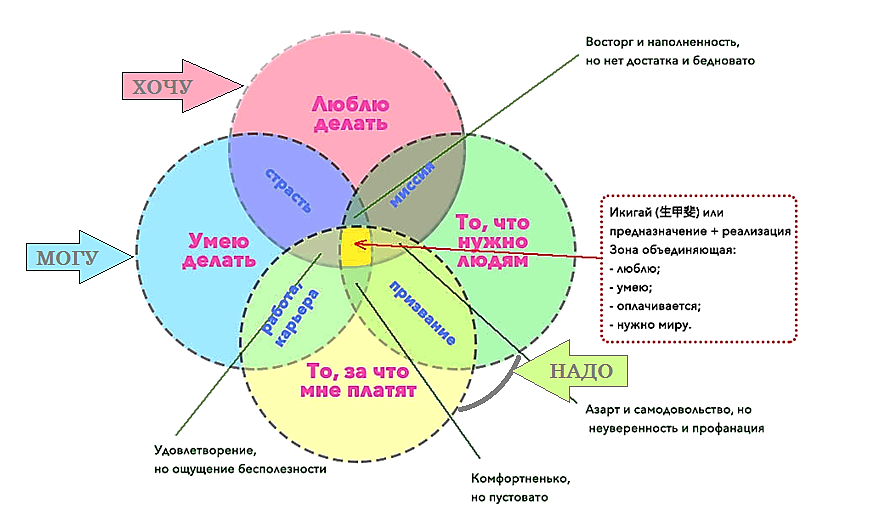 